             РЕСПУБЛИКА ТАТАРСТАН                                                       ТАТАРСТАН  РЕСПУБЛИКАСЫ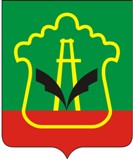           КОНТРОЛЬНО-СЧЕТНАЯ ПАЛАТА                                                                  ӘЛМӘТ                     АЛЬМЕТЬЕВСКОГО                                                                   МУНИЦИПАЛЬ РАЙОНЫ                      МУНИЦИПАЛЬНОГО РАЙОНА                                                 КОНТРОЛЬ-ХИСАП ПАЛАТАСЫ          ул.Ленина, д.39, г.Альметьевск, 423450                                              Ленин ур., 39 нчы йорт, Әлмәт шәһәре, 423450Тел: 8 (8553) 32-67-71, факс: 8 (8553) 45-50-06, e-mail: ksp.almet@yandex.ru сайт: almetyevsk.tatar.ru28 ноября  2019 г.   № 80На №  от 18.11.2019 г.ЗАКЛЮЧЕНИЕна проект Решения «О бюджете города Альметьевска Альметьевского муниципального района Республики Татарстан на 2020 год и на плановый период 2021 и 2022 годов»Общие положенияЗаключение Контрольно-счетной палаты Альметьевского муниципального района на проект Решения Альметьевского городского Совета Альметьевского муниципального района  Республики Татарстан «О бюджете города Альметьевска Альметьевского муниципального района Республики Татарстан на 2020 год и на плановый период 2021 и 2022 годов» (далее – Заключение) подготовлено в соответствии с Бюджетным кодексом Российской Федерации, Бюджетным кодексом Республики Татарстан, Положением «О бюджетном процессе в городе Альметьевске Альметьевского муниципального района РТ» и Положением «О Контрольно-счетной палате Альметьевского муниципального района РТ».        Проект Решения Альметьевского городского Совета Альметьевского муниципального района  Республики Татарстан «О бюджете города Альметьевска Альметьевского муниципального района Республики Татарстан на 2020 год и на плановый период 2021 и 2022 годов» (далее – проект Решения) внесен на рассмотрение Альметьевского городского Совета Альметьевского муниципального района  в срок, установленный Положением о бюджетном процессе в городе Альметьевске Альметьевского муниципального района.        В соответствии с требованиями, установленными статьей 184.1 Бюджетного кодекса Российской Федерации, статьей 60.1 Бюджетного кодекса Республики Татарстан, статьей 28 Положения о бюджетном процессе в городе Альметьевске Альметьевского муниципального района Республики Татарстан проект  бюджета содержит: перечень главных администраторов доходов бюджета города;перечень главных администраторов источников финансирования дефицита бюджета города;распределение бюджетных ассигнований по разделам, подразделам, целевым статьям, группам (группам и подгруппам) видов расходов либо по разделам, подразделам, целевым статьям (муниципальным программам и непрограммным направлениям деятельности), группам (группам и подгруппам) видов расходов;ведомственная структура расходов бюджета города на очередной финансовый год и плановый период;общий объем бюджетных ассигнований, направляемых на исполнение публичных нормативных обязательств;объем межбюджетных трансфертов, получаемых из других бюджетов и предоставляемых другим бюджетам бюджетной системы Российской Федерации в очередном финансовом году и плановом периоде;общий объем условно утверждаемых (утвержденных) расходов;источники финансирования дефицита бюджета города на очередной финансовый год и плановый период;верхний предел муниципального внутреннего долга по состоянию на 1 января года, следующего за очередным финансовым годом и каждым годом планового периода, с указанием в том числе верхнего предела долга по муниципальным гарантиям.         Документы и материалы к проекту Решения представлены в полном объеме по перечню, установленному статьей 184.2 Бюджетного кодекса Российской Федерации, п. 4 статьи 61 Бюджетного кодекса Республики Татарстан, статьей 29 Положения о бюджетном процессе в городе Альметьевск Альметьевского муниципального района.         Проект Решения сформирован с учетом Послания Президента Российской Федерации Федеральному Собранию Российской Федерации, Послания Президента Республики Татарстан Государственному Совету Республики Татарстан, основных направлений бюджетной и налоговой политики  города Альметьевска  на 2020 год и плановый период 2021 и 2022 годов, Прогноза социально-экономического развития  города Альметьевска на 2020 год и плановый период 2021 и 2022 годов. Показатели проекта Решения  соответствуют принципам сбалансированности бюджета и общего (совокупного) покрытия расходов бюджета, установленным статьями 33 и 35 Бюджетного кодекса Российской Федерации.         Экспертиза проекта Решения о бюджете города Альметьевска Альметьевского муниципального района Республики Татарстан на 2020 год и на плановый период 2021 и 2022 годов проведена на соответствие представленных документов и материалов бюджетному законодательству Российской Федерации, в том числе обоснованности показателей (параметров и характеристик) бюджета.        Проект Решения по структуре соответствует требованиям, установленным бюджетным законодательством. Составление проекта бюджета осуществляет Финансово-бюджетная палата Района.Прогноз доходов бюджета города Альметьевска Альметьевского муниципального района на 2020 годи на плановый период 2021 и 2022 годов        Формирование доходной части бюджета города Альметьевска Альметьевского муниципального района на 2020 год и на плановый период 2021 и 2022 годов осуществлено на основе положений Бюджетного кодекса Российской Федерации и Бюджетного кодекса Республики Татарстан, Налогового кодекса Российской  Федерации и других законодательных актов по налогам и сборам с учетом прогнозных оценок социально-экономического развития города Альметьевска Альметьевского муниципального района на 2020 год и на плановый период  2021 и 2022 годов, оценки ожидаемого исполнения бюджета  города Альметьевска Альметьевского муниципального района за 2019 год, основных направлений бюджетной и налоговой политики города Альметьевска Альметьевского муниципального района с учетом изменений, внесенных в Налоговый и Бюджетный кодексы Российской Федерации и нормативов распределений федеральных и региональных налогов, определяемых федеральным и республиканским законодательством, а также принятых Решений   Альметьевского городского Совета Альметьевского муниципального района.       В соответствии со статьей 1  проекта Решения бюджет на 2020 год по доходам предполагается утвердить в сумме 1 275 461,4 тыс. рублей, что на 77 981,4 тыс. рублей или на 6,5 % больше первоначально утвержденных показателей бюджета на 2019 год и на 21 802,0 тыс.рублей или на 1,8 % больше ожидаемого поступления доходов в 2019 году. При этом налоговые и неналоговые доходы увеличатся на 82 119,5 тыс. рублей, безвозмездные поступления уменьшатся на 4 138,1 тыс. рублей.        Прогноз доходов на 2021 год составляет 1 303 526,0 тыс. рублей, то есть с увеличением по сравнению с предыдущим годом на 2,2 % или 28 064,6 тыс. рублей.        Прогноз доходов на 2022 год составляет 1 343 065,7 тыс. рублей, то есть с увеличением по сравнению с предыдущим годом на 3,0 % или 39 539,7 тыс. рублей.        Проектом Решения предлагается учесть в бюджете города Альметьевска Альметьевского муниципального района на 2020 год поступления дотаций из вышестоящих бюджетов в сумме 8 798,0 тыс. рублей. Таким образом, из общего объема доходов бюджета на 2020 год на долю собственных доходов приходится  1 266 663,4 тыс. рублей или 99,3 %. На плановый период 2021 и 2022 годов собственные доходы составят 1 303 526,0 тыс. рублей и 1 343 065,7 тыс. рублей  или 100 % ежегодно.          Проектом Решения предлагается утвердить главными администраторами доходов бюджета города Альметьевска  Финансово-бюджетную палату и Палату земельных и имущественных отношений Альметьевского муниципального района.       Налоговые доходы на 2020 год прогнозируются в объеме 1 233 121,4 тыс. рублей.  В 2020 году увеличение налоговых доходов составит 81 549,0 тыс. рублей или 7,1 % относительно первоначально утвержденных показателей 2019 года.          Прогнозируемые показатели по доходам на 2020-2022 годы представлены в Таблице 1:                                                                                                                                               Таблица 1тыс.рубНалоговые доходы бюджета       Наиболее  объемными доходными источниками бюджета являются налоги на доходы физических лиц и земельный налог, составляющие 90,1 процентов от общей суммы налоговых и неналоговых доходов.  Налог на доходы физических лиц      Одним из основных источников доходной части бюджета  города является налог на доходы физических лиц. Поступление налога на доходы физических лиц в бюджет города в 2020 году прогнозируется в сумме 670 014,9 тыс. рублей, что на 86 991,5 тыс. рублей или на 13,0 %  выше 2019 года.      Поступление налога на доходы физических лиц в бюджет города на 2021 год прогнозируется в сумме 695 475,5 тыс. рублей, на 2022 год – 723 990,0 тыс. рублей, рост к  предыдущему году составит 3,7 % и 4,0 % соответственно.        Удельный вес налога на доходы физических лиц в общем объеме налоговых и неналоговых  доходов бюджета  города в 2020 году составит 52,9 %, в 2021 году – 53,4 %, в 2022 году – 53,9 %. Земельный налог      Поступление  земельного налога в 2020 году прогнозируется в размере 471 571,0 тыс. рублей, что на 17 825,9 тыс. рублей или на 3,8 % ниже уровня 2019 года.     Поступление земельного налога в бюджет города на 2021 и 2022 год прогнозируется в сумме 473 671,0 тыс. рублей ежегодно, рост к предыдущему году составит 0,4 %. Удельный вес земельного налога в общем объеме налоговых и неналоговых  доходов бюджета  города в  2020 году составит 37,2 %, в 2021 году – 36,3 %, в 2022 году – 35,3 %.Налог на имущество физических лиц      Поступление налога на имущество физических лиц в 2020 году прогнозируется в размере 90 630,0 тыс. рублей, что на 12 220,9 тыс. рублей выше уровня 2019 года.        Прогноз  налога на имущество физических лиц на 2021 год составляет 99 692,0 тыс.рублей, на  2022 год – 109 661,2 тыс.рублей, рост к предыдущему году  составит 9,1 % ежегодно. Удельный вес налога на имущество физических лиц в общем объеме налоговых и неналоговых  доходов бюджета  города в 2020 году составит 7,2 %, в 2021 году – 7,7 %, в 2022 году – 8,2 %.Налог на игорный бизнес       Поступление налога на игорный бизнес на 2020 год прогнозируется в размере 756,0  тыс.рублей, что на 120,0 тыс.рублей выше уровня 2019 года.        Поступление налога на игорный бизнес на 2021 год, 2022 год прогнозируется на уровне 2020 года и составит 756,0 тыс.рублей  ежегодно. Налог на единый сельскохозяйственный налог      Поступление единого сельскохозяйственного налога на 2020 год прогнозируется в размере 149,5 тыс.рублей.         Поступление единого сельскохозяйственного налога на 2021 год прогнозируется в объеме – 189,5 тыс.рублей, в 2022 году – 231,5 тыс.рублей.                                     Неналоговые доходы бюджета  Поступления неналоговых доходов в 2020 году прогнозируются в объеме 33 542,0 тыс. рублей. Поступление неналоговых доходов в 2021 году прогнозируется в сумме – 33 742,0 тыс.рублей, в 2022 году – 34 756,0 тыс. рублей. Удельный вес неналоговых доходов в общем объеме собственных доходов бюджета в 2020 году составит 2,6 %, в 2021 году – 2,6 %, в 2022 году – 2,6 %.       Доходы от использования имущества, находящегося в государственной и муниципальной собственности       В структуре неналоговых доходов наибольший объем занимают доходы, получаемые в виде арендной платы за земельные участки, государственная собственность на которые не разграничена и которые расположены в границах городских поселений, а также средства от продажи права на заключение договоров аренды указанных земельных участков. Поступления доходов от арендной платы за землю  в 2020 году прогнозируются в объеме 27 242,0 тыс. рублей, в 2021 году – на уровне 2020 года, в 2022 году – 28 056,0 тыс. рублей. Их удельный вес в составе неналоговых доходов в 2020 году составит 81,2 %, в 2021 году – 80,7 %, в 2022 году – 80,7 %.        Прочие поступления от использования имущества, находящегося в собственности городских поселений (за исключением имущества муниципальных бюджетных и автономных учреждений, а также имущества муниципальных унитарных предприятий, в том числе казенных) на 2020 год запланированы в сумме 4 800,0 тыс.рублей, что на 278,5 тыс.рублей выше утвержденного показателя на 2019 год. Прочие поступления от использования имущества на 2021 год, 2022 год планируются в сумме 5 000,0 тыс. рублей ежегодно.        Доходы от продажи материальных и нематериальных активов       Доходы от продажи материальных и нематериальных активов на 2020 год прогнозируются в сумме 1 000,0 тыс. рублей, что на уровне утвержденного показателя на 2019 год. Доходы от продажи материальных и нематериальных активов предполагается получить от продажи земельных участков, находящихся в муниципальной собственности. Их удельный вес в составе неналоговых доходов в 2020 году составит 3,0 %, в 2021 году – 3,0 %, в 2022 году – 2,9 %.       Штрафы, санкции, возмещения ущерба       Общая сумма поступлений от штрафов, санкций, возмещения ущерба в 2020 году планируется в сумме 500,0 тыс.рублей, что  на 2 800,0 тыс.рублей или на 84,8 % ниже утвержденного показателя на 2019 год.      В 2020 году планируется поступление доходов от штрафов в сумме 500,0 тыс.рублей, в 2021 году –   700,0 тыс.рублей.Безвозмездные поступления       В 2020 году безвозмездные поступления в форме дотаций из вышестоящих бюджетов прогнозируются в объеме 8 798,0 тыс. рублей. В 2021 году, 2022 году безвозмездные поступления в форме дотаций из вышестоящих бюджетов не планируются. Удельный вес безвозмездных поступлений в общем объеме доходов в 2020 году составляет 0,7 %.3. Прогноз расходов бюджета города Альметьевска Альметьевского муниципального района на 2020 год и плановый период 2021 и 2022 годов         Расходы бюджета города Альметьевска Альметьевского муниципального района сформированы исходя из действующих расходных обязательств, индексов-дефляторов, основных направлений бюджетной политики на 2020 год и на плановый период 2021-2022 годов.При  планировании  показателей по расходам на 2020 год и плановый период 2021 и 2022 годов используются следующие критерии:         Расходы бюджета города на 2020 год и на плановый период 2021 и 2022 годов сформированы с применением кодов целевых статей расходов в соответствии с утвержденными муниципальными программами. Перечень и коды видов расходов (групп, подгрупп, элементов) утверждены Приказом  Минфина России от 6 июня 2019 г. N 85н «О Порядке формирования и применения кодов бюджетной классификации Российской Федерации, их структуре и принципах назначения».         Проектом Решения на 2020 год планируются расходы в общей сумме 1 275 461,4 тыс.рублей, что на 77 981,4 тыс.рублей или на 6,5 % больше объема расходов, утвержденных на 2019 год и на 28 811,4 тыс.рублей или на 2,3% больше ожидаемого исполнения расходов в 2019 году.  В 2021 году расходы к уровню 2019 года увеличатся на 2,2 % и составят 1 303 526,0 тыс. рублей,  в 2022 году к уровню расходов 2021 года увеличатся на 3,0 % и составят 1 343 065,7 тыс. рублей.  В расходной части бюджета сохранена его социальная направленность. Расходы бюджета на социальную сферу (культуру, физическую культуру и спорт) на 2020 год предусматриваются в сумме 160 016,2 тыс. рублей, их удельный вес в общей сумме расходов составит 12,6 %, по сравнению с уровнем расходов 2019 года они увеличатся на 5 871,3 тыс. рублей  или на 3,8 %.  Структура расходов бюджета города Альметьевска Альметьевского муниципального района на 2020 год представлена в Таблице 2:                                                                                                              Таблица 2тыс.руб.В структуре расходов бюджета города Альметьевска на 2020 год наибольший удельный вес приходится на раздел «Межбюджетные трансферты» - 63,3 %. По разделу 0100 «Общегосударственные вопросы» на 2020 год расходы предусматриваются в сумме 12 460,0 тыс. рублей, что на 210,0 тыс.рублей выше уровня расходов 2019 года. Прогнозный объем расходов на 2021 год составляет 12  590,0 тыс. рублей,  на 2022 год – 12 620,0 тыс. рублей.На содержание органов местного самоуправления  в 2020 году  предусмотрено  2 460,0 тыс. рублей, в 2021 году – 2 590,0  тыс. рублей, в 2022 году – 2 620,0 тыс. рублей. Объем Резервного фонда Исполнительного комитета города на 2020 год запланирован в сумме 10 000,0 тыс. рублей. Прогнозный размер Резервного фонда на 2021, 2022 годы останется на уровне 2019 года в сумме 10 000,0 тыс.рублей ежегодно. Размер Резервного фонда на 2020 год составляет 0,8 % общего годового объема расходов бюджета района, на 2021 год – 0,8 %, на 2021 год – 0,8 % и не превышает ограничений, установленных статьей 22 Бюджетного кодекса Республики Татарстан, статьей 12 Положения о бюджетном процессе в городе Альметьевске Альметьевского муниципального района  – 3% от общего объема расходов бюджета.По разделу 04 «Национальная экономика» прогнозный объем расходов составил 92 596,0 тыс.руб. ежегодно.По подразделу 0409 «Дорожное хозяйство» учтены иные межбюджетные трансферты, передаваемые в соответствии с заключенными соглашениями в бюджет Альметьевского муниципального района на дорожную деятельность в отношении автомобильных дорог местного значения в пределах населенных пунктов поселения, а также осуществления иных полномочий в области использования автомобильных дорог и осуществления дорожной деятельности в соответствии с законодательством Российской Федерации в сумме 92 596,0 тыс.рублей ежегодно.По разделу 0500 «Жилищно-коммунальное хозяйство»  на 2020 год расходы прогнозируются в объеме 201 342,7 тыс. рублей, что на 13 434,2 тыс. рублей  или на 7,1 % выше уровня расходов 2019 года. Прогнозный объем расходов на 2021 год составляет  – 203 915,0 тыс. рублей,  на 2022 год – 206 682,7 тыс. рублей. По подразделу 0501 «Жилищное хозяйство» запланированы средства в размере  81 397,0 тыс. рублей ежегодно. В подразделе учтены иные межбюджетные трансферты, подлежащие перечислению в соответствии с заключенными соглашениями из бюджета города Альметьевск в бюджет Альметьевского муниципального района на содержание муниципального жилищного фонда в сумме 80 987,0 тыс.рублей, а также расходы на проведение инвентаризации муниципального жилищного фонда в размере 410,0 тыс.рублей ежегодно.По подразделу 0503 «Благоустройство» в 2020 году  запланированы средства в размере 119 945,7 тыс. рублей, что на 13 343,2 тыс. рублей или на 12,6 % выше уровня расходов 2019 года. Прогнозный объем расходов на 2020 год составляет  –122 518,1 тыс. рублей,  на 2022 год – 125 285,7 тыс. рублей. В подразделе учтены иные межбюджетные трансферты, подлежащие перечислению в соответствии с заключенными соглашениями из бюджета города Альметьевска в бюджет Альметьевского муниципального района на организацию благоустройства и озеленения, сбора и вывоза бытовых отходов и мусора, содержание мест захоронений на территории города Альметьевска в сумме 74 016,3 тыс.рублей ежегодно.На уличное освещение города Альметьевска средства предусмотрены в сумме 45 929,4 тыс.рублей на 2020 год, на 2021 год в сумме 48 501,8 тыс.рублей и на 2022 год в сумме 51 269,4 тыс.рублей. По разделу 0800 «Культура, кинематография» на  2020 год расходы предусматриваются в объеме 154 135,2 тыс. рублей, что на 5 871,3 тыс. рублей или на 4,0 % выше уровня расходов 2019 года. Прогнозный объем расходов на 2021 год составляет – 138 086,6 тыс. рублей,  на 2022 год – 133 277,2 тыс. рублей. Рост к предыдущему периоду составляет – (-10,4 ) % и (-3,5) % соответственно.По разделу учтены межбюджетные трансферты, передаваемые соответствии с заключенными соглашениями в бюджет Альметьевского муниципального района на обеспечение мероприятий по созданию условий для организации досуга и обеспечения жителей поселения услугами организаций культуры, сохранение, использование и популяризацию объектов культурного наследия (памятников истории и культуры), находящихся в собственности поселения, охрану объектов культурного наследия (памятников истории и культуры) местного (муниципального) значения, расположенных на территории города Альметьевска.По разделу 1100 «Физическая культура и спорт» на 2020 год расходы планируются в сумме 5 881,0 тыс. рублей, что на уровне расходов 2019 года.  Прогнозный объем расходов на 2021 год составляет – 5 881,0 тыс. рублей,  на 2022 год – 5 881,0 тыс. рублей. По разделу учтены межбюджетные трансферты, передаваемые в бюджет Альметьевского муниципального района на обеспечение условий для развития физической культуры и массового спорта, организацию проведения официальных физкультурно-оздоровительных и спортивных мероприятий на территории города Альметьевска.По разделу 1400 «Межбюджетные трансферты общего характера бюджетам бюджетной системы Российской Федерации» утвержден объем межбюджетных трансфертов, передаваемых из бюджета города Альметьевска в бюджет Альметьевского муниципального района на софинансирование расходных обязательств, возникающих при выполнении полномочий органов местного самоуправления Альметьевского муниципального района по созданию условий для содержания детей в муниципальных образовательных учреждениях в соответствии со статьей 142.5 Бюджетного кодекса Российской Федерации на 2020 год в сумме 809 046,5 тыс.рублей, на 2021 год в сумме 833 776,5 тыс.рублей, на 2022 год в сумме 869 776,0 тыс.рублей.В соответствии с бюджетной классификацией расходов целевые межбюджетные трансферты отражены в соответствующих функциональных разделах и подразделах расходов бюджета города Альметьевск.Удельный вес условно утвержденных расходов (расходов, распределение которых будет производиться к началу каждого планового периода 2021 и 2022 годов) в общем объеме расходов бюджета (без учета расходов бюджета, предусмотренных за счет межбюджетных трансфертов из других бюджетов бюджетной системы  Российской Федерации, имеющих целевое назначение)  в 2021 году составит 2,5% (32 590,0 тыс.рублей), в 2022 году – 5,0 % (67 153,3  тыс.рублей), что соответствует требованиям статьи 184.1 Бюджетного кодекса Российской Федерации.Расходы бюджета города Альметьевска Альметьевского муниципального района на реализацию муниципальных программ         Проектом бюджета города Альметьевска Альметьевского муниципального района на 2020 год и на плановый период 2021 и 2022 годов средства на реализацию   муниципальных программ не предусмотрены.Муниципальный долг, расходы на обслуживание муниципальных долговых обязательств.      Верхний предел внутреннего муниципального долга установлен по состоянию на 1 января 2021 года, на 1 января 2022 года, на 1 января 2023 года в размере 0 рублей.Дефицит бюджета города Альметьевска Альметьевского муниципального района  и источники его финансирования. Проект бюджета города Альметьевска Альметьевского муниципального района на 2020 год и на плановый период 2021 и 2022 годов сбалансирован – объем доходов соответствует объему расходов. Согласно проекту Решения дефицит бюджета города Альметьевска на 2020 год, на 2021 год и на 2022 год прогнозируется в размере 0 рублей.Заключение          В целом по результатам экспертизы проекта бюджета города Альметьевска Альметьевского муниципального района на 2020 год и на плановый период 2021 и 2022 годов отмечаем следующее:        Проект бюджета города Альметьевска Альметьевского муниципального района  на 2020 год и плановый период 2021 и 2022 годов внесен на рассмотрение Совета города Альметьевска Альметьевского муниципального района в срок, установленный Положением о бюджетном процессе в городе Альметьевске Альметьевского муниципального района. К проекту Решения «О бюджете города Альметьевска Альметьевского муниципального района Республики Татарстан на 2020 год и на плановый период  2021 и 2022 годов» приложены все документы и материалы, представление которых одновременно с  проектом бюджета предусмотрено статьей 184.2 Бюджетного кодекса Российской Федерации.          Доходы бюджета города Альметьевска Альметьевского муниципального района Республики Татарстан на 2020 год прогнозируются в объеме 1 275 461,4  тыс.рублей, что на 77 981,4 тыс. рублей или на 6,5 % выше первоначально утвержденных показателей бюджета на 2019 год. При этом налоговые и неналоговые доходы увеличатся на 82 119,5 тыс. рублей, безвозмездные поступления в форме дотаций из вышестоящих бюджетов уменьшатся на 4 138,1 тыс. рублей. Основными источниками собственных доходов бюджета города остаются налог на доходы физических лиц –  52,9 % и земельный налог  – 37,2 %.        Прогноз доходов на плановый период 2021 и 2022 годов составляет 1 303 526,0 тыс.рублей и 1 343 065,7 тыс.рублей соответственно.              Расходы бюджета города Альметьевска Альметьевского муниципального района на 2020 год предусматриваются в сумме 1 275 461,4 тыс.рублей, что на 77 981,4 тыс.рублей или на 6,5% больше объема расходов, первоначально утвержденных на 2019 год. Расходы бюджета города Альметьевска Альметьевского муниципального района Республики Татарстан на 2021 год предусмотрены в сумме 1 303 526,0 тыс.рублей, в том числе условно утвержденные расходы в сумме 32 590,0 тыс.рублей, на 2022 год – 1 343 065,7 тыс.рублей, в том числе условно утвержденные расходы  в сумме 67 153,3 тыс.рублей.        Показатели бюджета города Альметьевска Альметьевского муниципального района как на 2020 год, так и на 2021 и 2022 годы сбалансированы, дефицит бюджета составляет 0 рублей.        Учитывая вышеизложенное, Контрольно-счетная палата Альметьевского муниципального района полагает, что представленный проект бюджета города Альметьевска Альметьевского муниципального района Республики Татарстан  на 2020 год и плановый период 2021 и 2022 годов в целом соответствует требованиям к формированию проекта бюджета и к его содержанию, установленным бюджетным законодательством. Председатель   Контрольно-счетной палаты:                                                Г.Н.Насибуллина               Наименование показателя2019г. утвержд. Решением Совета 13.12.20182020г. прогнозТемп рост(+)сниж(-)%2021г.прогнозТемп рост (+)сниж(-) %2022г. прогнозТемп рост (+)сниж(-)%Налоговые доходы1 151 572,41 233 121,47,11 269 784,03,01 308 309,73,0Неналоговые доходы32 971,533 542,01,733 742,00,634 756,03,0Безвозмездные поступления12 936,18 798,0-32,0----Всего доходов 1 197 480,01 275 461,46,51 303 526,02,21 343 065,73,0Наименование2020 год2021 год2022 годЗаработная плата работников муниципальных бюджетных и автономных учрежденийДоведение до МРОТ с 1 января - ежегодноДоведение до МРОТ с 1 января - ежегодноДоведение до МРОТ с 1 января - ежегодноЗаработная плата отдельных категорий работников бюджетной сферы (обозначенных в Указах Президента РФ от 07.05.2012г. № 597, от 01.06.2012г. № 761, от 28.12.2012г. № 1688)В соответствии с Указами Президента РФ от 07.05.2012г. №597, от 01.06.2012г. №761,от 28.12.2012г. №1688В соответствии с Указами Президента РФ от 07.05.2012г. №597, от 01.06.2012г. №761,от 28.12.2012г. №1688В соответствии с Указами Президента РФ от 07.05.2012г. №597, от 01.06.2012г. №761,от 28.12.2012г. №1688Заработная плата в органах муниципального управления Повышение с 01.10.2020г. на 3,8%Повышение с 01.10.2021г. на 4,0%Повышение с 01.10.2022г. на 4,0%Публичные обязательства (денежные выплаты населению)Повышение с 01.01.2020г.на 3,8 %Повышение с 01.01.2021г.  на 4,0 %Повышение с 01.01.2022 г.  на 4,0%Стипендии Повышение с 01.01.2020г.на 3,8 %Повышение с 01.01.2021г.  на 4,0 %Повышение с 01.01.2022 г.  на 4,0%Продукты питания, медикаментыПовышение с 01.01.2020г.  на 3,8 %Повышение с 01.01.2021г.  на 4,0 %Повышение с 01.01.2022 г.  на 4,0 %Коммунальные услугиПовышение с 01.07.2020 г.  на 3,8 %Повышение с 01.07.2021 г.  на 4,0 %Повышение с 01.07.2022 г.  на 4,0 %Остальные расходыНа уровне 2019 г.На уровне 2019 г.На уровне 2019 г.НаименованиеРзРешение  о бюджетена 2019 годПроект решения о бюджетена годУдельный вес в общей сумме расходов, (%)Удельный вес в общей сумме расходов, (%)на 2020 год2019 г.2020 г.123456Общегосударственные вопросы0112 250,012 460,01,01,0Национальная экономика04129 228,992 596,010,87,3Жилищно-коммунальное хозяйство05187  908,5201 342,715,715,8Культура08148 263,9154 135,212,412,1Физическая культура и спорт115 881,05 881,00,50,5Межбюджетные трансферты14713 947,7809 046,559,663,3Всего расходов1 197 480,01 275 461,4100100